Fiche bilan actions Alcotra « Respiration Jeunesse »Description :Les 14 et 15 décembre, le collège La Vanoise et le collège de Maurienne ont participé à une action du parcours événementiel du projet “Respiration Jeunesse”. Le jeudi, notre séjour a débuté à 11h pour atteindre Cervinia vers 15h. L'accueil chaleureux des organisateurs locaux a immédiatement marqué le début de notre aventure. Après une séance de patinage, nous avons savouré un goûter convivial agrémenté d'un délicieux chocolat chaud. Malheureusement, les athlètes de snowboard cross prévus ont été absents, mais cette déception a été rapidement compensée par une rencontre avec les organisateurs de la Coupe du Monde de snowboard cross, qui nous ont partagé leur expertise sur la planification d'événements d'une telle envergure.En fin d'après-midi, à l'hôtel, nos élèves ont apprécié le confort des chambres et le repas du soir avant de se rendre à une conférence à la salle de la mairie. Les représentants de la commune, le responsable du bureau des guides et le responsable des moniteurs de ski ont partagé avec nous les caractéristiques locales à travers des échanges et des reportages, suscitant un vif intérêt chez nos élèves qui ont posés beaucoup de questions. La soirée s'est conclue vers 22h30.Le vendredi a débuté par une rencontre stimulante avec des élèves italiens du lycée agricole, suivie d'une randonnée en raquettes sur le premier plateau de "Plan Maison". Malgré un vent froid, le ciel dégagé et bleu nous a offert une vue magnifique sur le Cervin. Le déjeuner au restaurant du "Plan Maison" a réuni tous les groupes autour d'un repas copieux à l'italienne, renforçant les liens entre les participants.L'après-midi a été dédié à la recherche en avalanche, avec l'utilisation de pelles, sondes et ARVA sous un soleil éclatant. Ce moment d'apprentissage crucial s'est déroulé dans une ambiance sereine et éducative, témoignant de l'engagement des élèves. Notre retour en France s'est effectué vers 19h30, clôturant ainsi un séjour mémorable.Annexes : 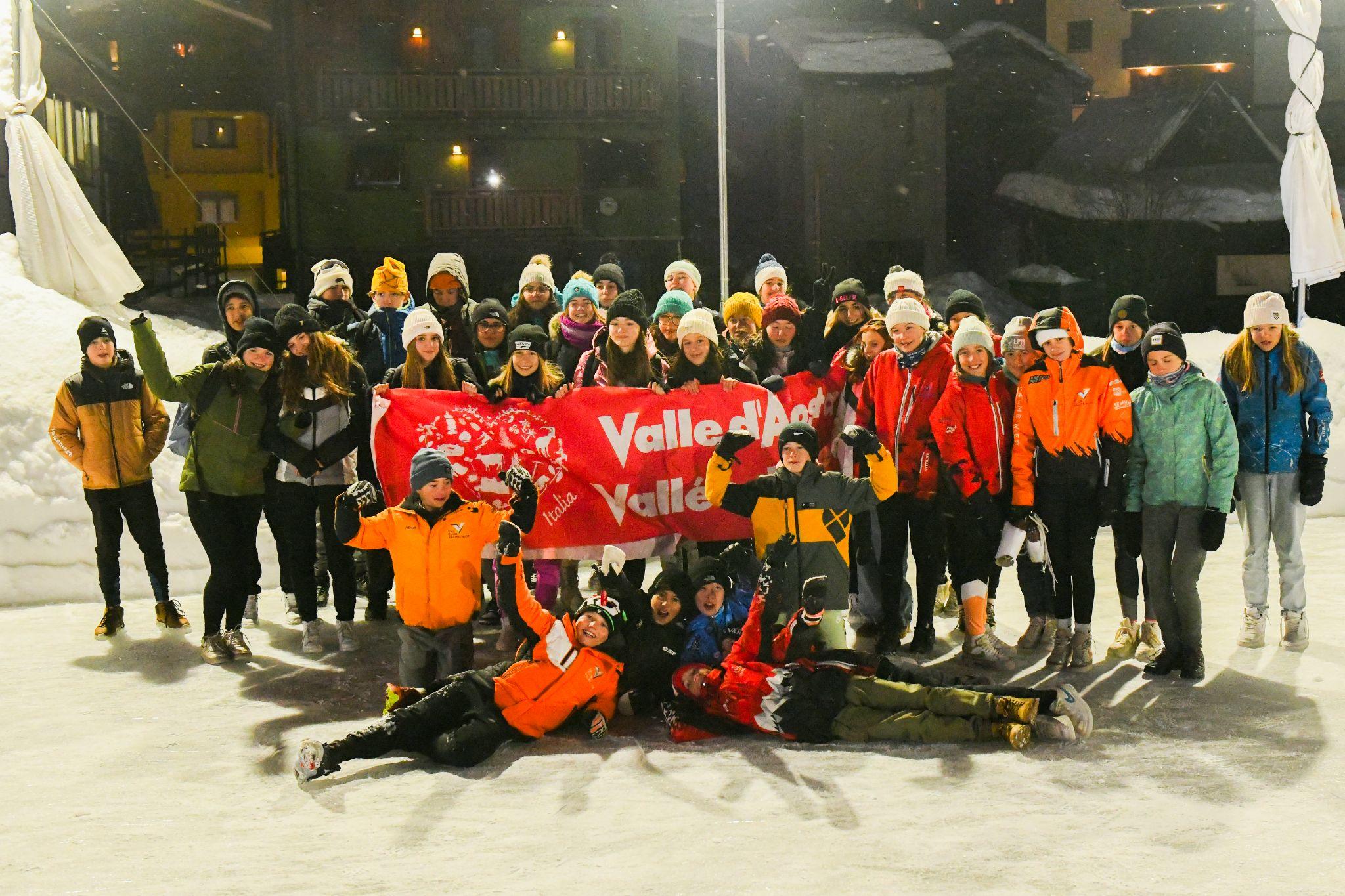 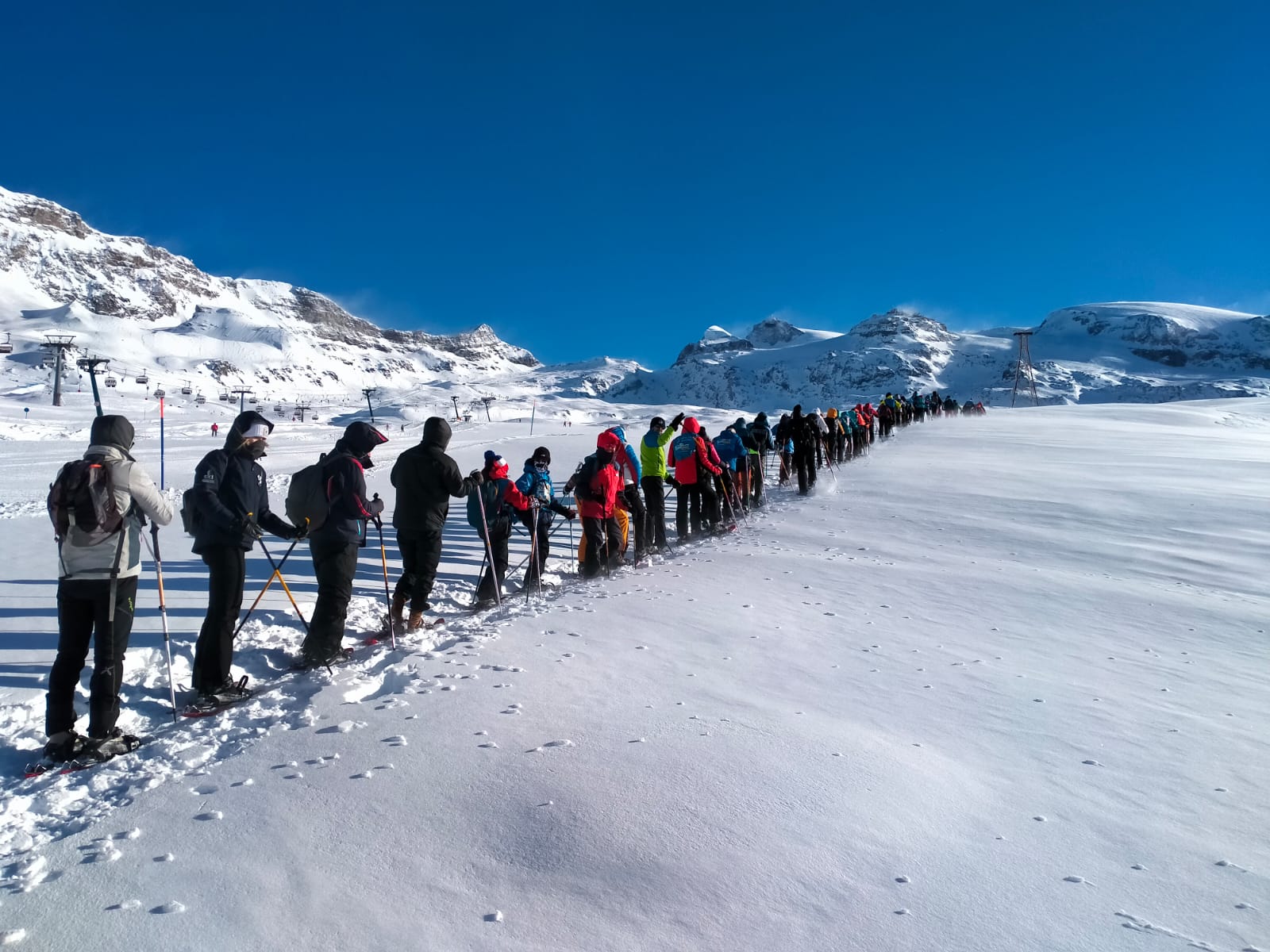 Coûts :Si nécessaire, il est possible d'ajouter une ou plusieurs lignes au tableau.Si nécessaire, il est possible d'ajouter une WP :  3.1.3 Parcours événementielDate : 14 décembre 2023Intitulé : Coupe du monde de snowboard à CerviniaHORAIRESACTIVITÉSLIEU14 DÉCEMBRE 2023 (seulement les français)14 DÉCEMBRE 2023 (seulement les français)14 DÉCEMBRE 2023 (seulement les français)10hPrésentation du bus au collège MaurienneCollège Maurienne10h15Départ du busCollège Maurienne11hArrivée du bus au collège de La VanoiseCollège de La Vanoise11h45RepasAire de Gran Bosco Est15h00Arrivée à Cervinia en busTransfert autonome à pied jusqu'à la patinoire.Location des patins et patinage libre.Terminal de busPatinoire de Cervinia16h30Goûter collectif à la patinoireSelon les disponibilités, 4 athlètes de snowboard cross (2 italiens/2 français) seront présents et échangeront avec les élèves.Patinoire de Cervinia17h30Transfert à pied à la Maison du sport et rencontre avec les dirigeants du Consortium Cervino Tourisme et les Comités d'organisation de la Coupe du Monde de snowboard cross.Maison du sport18h30Retour autonome à pied jusqu'au terminal de busBus jusqu'à l'hôtell'Hotel Etoile De Neige - Strada Statale 406 - Località, Evette -15 DÉCEMBRE 2023 (français et valdôtains)15 DÉCEMBRE 2023 (français et valdôtains)15 DÉCEMBRE 2023 (français et valdôtains)8h30Présentation du busl'Hotel Etoile De Neige - Strada Statale 406 - Località, Evette -8h45Transfert en bus jusqu'à CerviniaTransfert indépendant au guichet du téléphériques du CervinTerminal de bus09h00Distribution des forfaits de ski, rencontre avec les guides alpins et montée à Plan Maison9h30Création de 2 groupes:-        Groupe 1 : activités avec des accompagnateurs de sécurité en montagne. En fonction des conditions météorologiques, recherche d'ARTVA sur le terrain ou construction d'un truna (trou de sécurité)-        Groupe 2 : balade en raquettes jusqu'à la ligne d'arrivée de la coupe du monde de snowboard et rencontre avec les champions11h30Panier repas préparé par l’hôtel12h00Création de 2 groupes:-        Groupe 1 : activités avec des accompagnateurs de sécurité en montagne. En fonction des conditions météorologiques, recherche d'ARTVA sur le terrain ou construction d'un truna (trou de sécurité)-        Groupe 2 : balade en raquettes jusqu'à la ligne d'arrivée de la coupe du monde de snowboard et rencontre avec les managers14h00Fin des activités à Plan Maison et descente à Breuil Cervinia en téléphérique.14h30Présentation du busTerminal de bus15hDépart18h15Arrivée au collège de La VanoiseCollège de la Vanoise19hArrivée au collège de MaurienneCollège de MaurienneDescriptionMontantDirectDirectTransports français1917€Transport italienHébergement élèvesHébergement staffRepas élèvesRepas staffActivitésNom et coordonnées du responsable de la saisie de donnéesÉtablissement d’enseignement ou de formation Population inférieure à 18 ansJean-Christophe BERTRAND La Vanoise15Agnès DUFFOURDMaurienne24Samia SOLTANELycée agricole de la Vallée d’Aoste40Techniciens et experts sectorielsNom et coordonnées technicien/expertComité d’organisation de la coupe du monde de snowboardGuides de haute montagne de la Vallée d’Aoste 